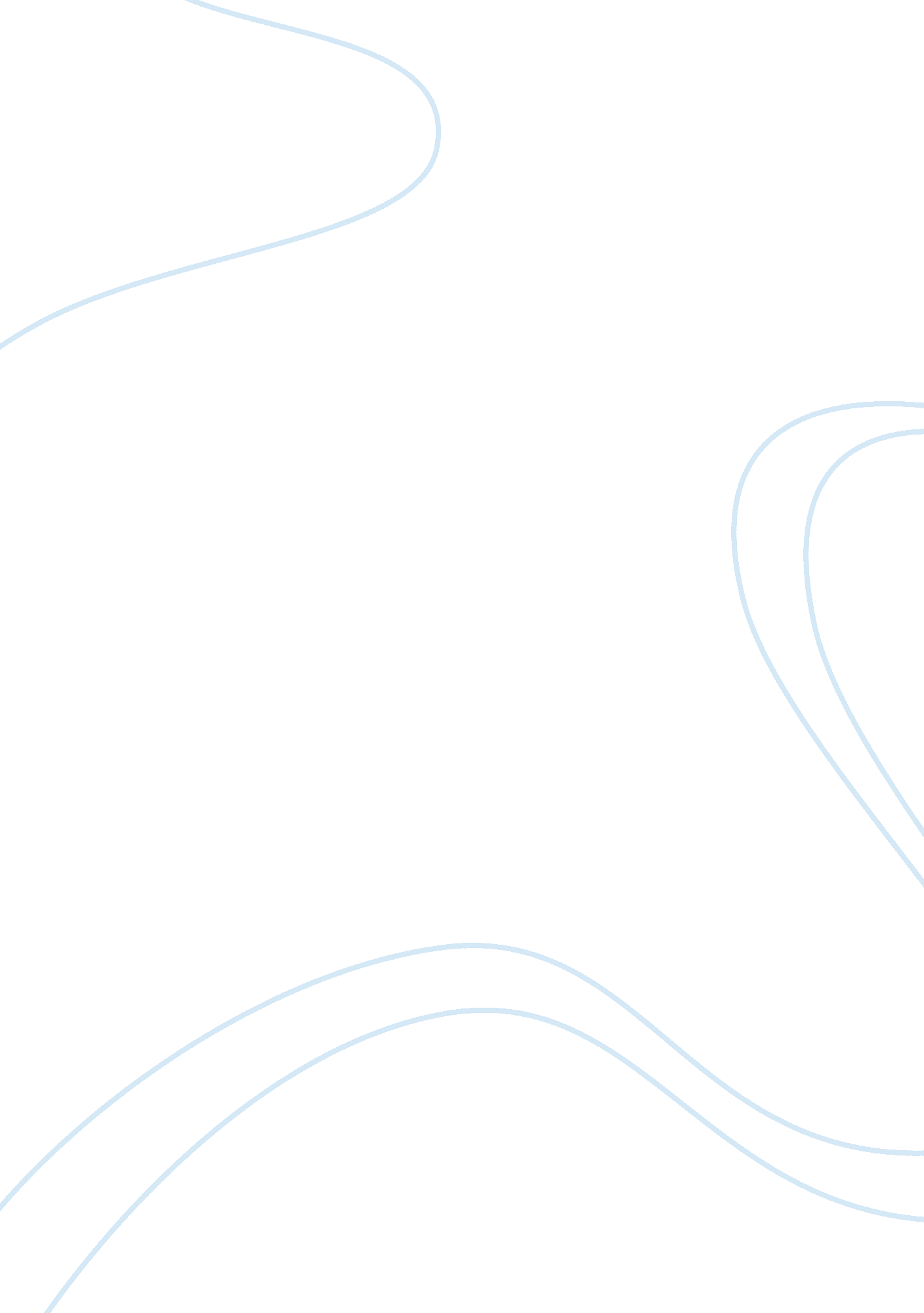 IntroductionSociology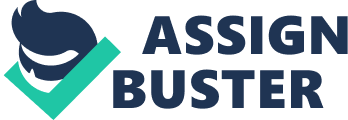 It is wonderful to be able to introduce myself to you in this way. I am excited to be taking an Introduction to Sociology because I have always beeninterested in learning more about people and how they interact in groups. To this point, my educational background seems to have been focused on history or math, so I have not had much opportunity to explore areas of the social sciences that I feel are most interesting. I do have the most recent edition edition of the textbook and look forward to taking this course. 
As I mentioned, I am taking this course in order to gain information about people and society in general. While it is certainly one of the required classes for my degree track, I also feel that it will be interesting to discussing issues that are relevant to me as a member of society. Outside of class, I enjoy outdoor activities and being in nature. Today’s world seems to be so focused on individualism and working at a desk in front of technology. As a result, when I am not focused myself on studying, I like to get out and explore the outdoors and enjoy spending time with friends and family. I do not have too many expectations for this course, other than to enjoy each weekly topic as it comes and to look for ways that I can take the information gained and apply it to my own life. My preferred method of contact is email, and my address is __________ 
I look forward to the journey, 